Sale and Purchase of Agricultural, Forestry and Fishing Products– II quarter 2017 –Total value of sale and purchase of agricultural, forestry and fishing products in the Republic of Serbia, in the second quarter 2017, compared with the same period of the previous year, increased by 0.3% at current prices. Total value of sale and purchase of agricultural, forestry and fishing products in the first six months of 2017, relative to the same period 2016, increased by 5.8% at current, i.e. by 3.7% at constant prices. 1. Sale and purchase by regions2. Sale and purchase by groups of products1)   Base: the same period of  2016.3. Sale and purchase of the selected products 1)   Base: the same period of 2016.Methodological explanationsData are collected by “Monthly report on realized agricultural production of legal entities in agriculture” (PO- TRG- 33) and from “Monthly report on purchase of agricultural products from individual holdings” (TRG-31). Value of delivered products is calculated according to selling producers’ prices and value of purchase is computed according to purchasing prices, which organizations pay to individual holdings, for taken products. Value of sale, i.e. purchase does not include the following: VAT, packaging, transportation costs, costs of keeping and storage, discounts, as well as the determined bonuses that producers get for delivered products. Data on livestock, in table 3, refer only to cattle for slaughter. The main aim of the survey is obtaining the data that are used for calculation of producers’ price indices of agricultural and fishing products (Statistical release CN 40). Starting from 1999 the Statistical Office of the Republic of Serbia has not at disposal and may not provide available certain data relative to AP Kosovo and Metohija and therefore these data are not included in the coverage for the Republic of Serbia (total).Methodological explanations regarding sale and purchase are available on the website of the Statistical Office of the Republic of Serbia: http://webrzs.stat.gov.rs/WebSite/Public/PageView.aspx?pKey=105http://webrzs.stat.gov.rs/WebSite/Public/PageView.aspx?pKey=141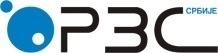 Republic of SerbiaStatistical Office of the Republic of SerbiaISSN 0353-9555STATISTICAL RELEASESTATISTICAL RELEASEPМ12Number  234 - Year LXVII, 01.09.2017Number  234 - Year LXVII, 01.09.2017Turnover statisticsTurnover statisticsSERB234 PМ12 010917Turnover, thousand RSDTurnover, thousand RSDTurnover, thousand RSDTurnover, thousand RSDTurnover, thousand RSDIndices,                        Current prices1)Indices,                        Current prices1)IV–VI 2017I–VI 2017201720172017Indices,                        Current prices1)Indices,                        Current prices1)IV–VI 2017I–VI 2017IVVVIIV–VI 2017I–VI 2017REPUBLIC OF SERBIA400751097703761197530311112460119197477  100.3  105.8Beogradski region22452686514704755912730945758410  122.7  117.2 Sale from production of enterprises 12372924773705559715353806323772  104.8  107.3Purchase from individual holdings10079751740999196198377139434638  155.1  157.0Region Vojvodine2293064345214781607464871379649718031  94.9  101.1 Sale from production of enterprises 907033018991436257709429091253584111  97.4  103.7Purchase from individual holdings1386031326223346349755342288396133920  93.3  99.3Region Šumadije i Zapadne Srbije960074217132107196959021284045502748  97.3  107.2 Sale from production of enterprises 12352884359599418919396440419928  117.0  150.6Purchase from individual holdings836545512772508155067117319645082820  94.9  97.6Region Južne i Istočne Srbije5298456817601995288111272883218287  130.0  125.2 Sale from production of enterprises 6807601332378249895220171210694  136.7  136.0Purchase from individual holdings461769668436417029869071163007593  129.1  123.3Region Kosovo i Metohija.........                 ...                 ......               ... Sale from production of enterprises .....................Purchase from individual holdings.....................Turnover, thousand RSDTurnover, thousand RSDTurnover, thousand RSDTurnover, thousand RSDIndices, total, current prices1)Indices, total, current prices1)Indices, total, current prices1)Indices, total, current prices1)Indices, total, current prices1)IV–VI 2017IV–VI 2017I–VI 2017I–VI 2017IV–VI 2017I–VI 2017201720172017TotalSaleTotalSaleIV–VI 2017I–VI 2017IV VVIRepublic of Serbia40075109122236707703761129457118100.3105.893.9 102.5 102.7 Cereals11718079332608624223993883156291.698.981.1 94.9 96.0 Industrial crops3118033114948171388272860377106.7117.093.7 97.6 117.6 Fodder crops 7568964736200360183147123.495.9195.5 176.0 92.1 Vegetables 12703224598182058895920367111.4111.8140.2 139.8 96.5 Fruit and grapes696210851298187258901429410102.0113.2118.2 131.9 98.8 Livestock71480883085275136441535939449103.9104.898.1 110.8 103.6 Poultry and eggs2186442210397846083604459569128.2129.5118.1 112.6 165.3 Milk67953691150449132953242358804101.198.499.3 99.8 104.4 Dairy products1136180351955614291109.5114.8126.3 97.2 109.3 Leather, wool and feathers440354786725861071040.142.530.3 36.4 63.3 Honey and wax18876713342928052076130.5100.2112.2 57.7 195.8 Wood1126-2914-208.8335.5832.6--Fish16758516758547582647582696.397.470.3 130.5 131.7 Other products3881081891282278119197152986.7167.047.2 81.1 122.5 Quantities, tQuantities, tQuantities, tQuantities, tIndices, total1)Indices, total1)Indices, total1)Indices, total1)Indices, total1)IV–VI 2017IV–VI 2017I–VI 2017I–VI 2017IV–VI 2017I–VI 2017201720172017TotalSaleTotalSaleIV–VI 2017I–VI 2017IVVVIRepublic of SerbiaWheat2689365923445989988433114.8102.398.1119.1120.7Maize, grains 3599449453171205417306680.296.563.294.581.1Tobacco (dried leaf)353519564-116.3---Potatoes64381583148396368202.8158.9204.9275.4163.8Beans18-321568.6168.9-94.8580.8Onions242598068903730156.7166.9186.3170.2115.0Cabbage (heads)27741164621192111.9150.190.6111.7120.4Apples94504375447322103093.6161.3123.482.035.5Calves205441410110.8126.195.9100.1151.5Heifers8777198816901382596.1102.7101.794.692.7Other cattle (cows, oxen, etc.)   2084478416189693.183.068.3114.9103.7Pigs5951031059283102.884.1127.184.880.3Pigs, fattened 2012812302402262596888.696.869.393.1109.7Other pigs (sows, etc.)4280128010217248753.154.374.482.420.4Lambs563119101497.7108.095.199.4105.3Sheep and lambs6041237180.2128.821.7100.2234.0Chickens, fattened (broilers)947987391789216572127.0122.9151.780.2177.1Eggs (consumption), thous. units9793397595210758209892106.6101.387.5128.9118.7Cow’s milk, thous. liters 2269993026143898661848103.3100.8102.0102.3105.8Carps 2992991021102156.161.637.082.586.9Other freshwater fish138138388388116.2123.6111.0117.3126.2Contact:  slavica.jotanovic@stat.gov.rs  phone: 011 2412-922  ext. 330	Published and printed by: Statistical Office of the Republic of Serbia, 11 050 Belgrade, Milana Rakica 5Phone: +381 11 2412922 (telephone exchange) ● Fax: +381 11 2411260 ● www.stat.gov.rs  Responsible: Dr Miladin Kovačević, DirectorCirculation: 20 • Periodicity: quarterly